ESTADO DO RIO GRANDE DO SUL TRIBUNAL DE CONTAS DO ESTADO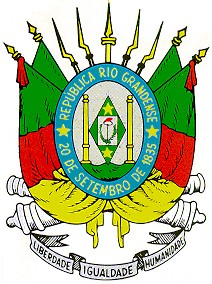 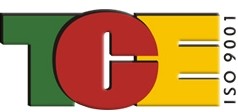 SIAPC - Sistema de Informações para Auditoria e Prestação de ContasPrograma Autenticador de Dados - PAD Versão: 23.0.0.6Relatório de Validação e Encaminhamento - RVE29/05/2023 - 11:12:31CM DE CANGUÇU	ORGÃO Nº: 44401	CNPJ: 90320847000146	01/01/2023 a 30/04/2023Neste RVE estão incluídos:	Sim	Não Modelos da LRF do Legislativo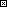 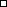 CNPJ: 90320847000146Período: 01/01/2023 a 30/04/2023	Tipo de entrega: Quadrimestral Câmara: CM DE CANGUÇULogradouro: Rua General Osório	nr: 979	compl:	Telefone: (53) 3252-2210HomePage: www.camaracangucu.com.br	E-Mail: coordenadoria@cangucu.rs.leg.br Presidente da Câmara Municipal: LUCIANO ZANETTI BERTINETTIContabilista: TATIANE PEREIRA BOHM DO ESPIRITO SANTO	Número do CRC: 95310/0-8    Não Possui Prestadora de Serviços de Informática Nome: GOVBR TECNOLOGIA LTDACNPJ: 04311157000199	Telefone: (51)21182277Responsável: Rafael Mario Sebben	E-Mail: comercial@govbr.com.br    Contábil      Financeiro    Patrimonial Pessoal    Orçamentário Tributário    Folha de Pagamento      Outros    NenhumESTADO DO RIO GRANDE DO SUL TRIBUNAL DE CONTAS DO ESTADOSIAPC - Sistema de Informações para Auditoria e Prestação de ContasPrograma Autenticador de Dados - PAD Versão: 23.0.0.6Relatório de Validação e Encaminhamento - RVE29/05/2023 - 11:12:31CM DE CANGUÇU	ORGÃO Nº: 44401	CNPJ: 90320847000146	01/01/2023 a 30/04/2023DESPESAS NO EXERCÍCIO ATUAL	VALORPODER LEGISLATIVOESTADO DO RIO GRANDE DO SUL TRIBUNAL DE CONTAS DO ESTADOSIAPC - Sistema de Informações para Auditoria e Prestação de ContasPrograma Autenticador de Dados - PAD Versão: 23.0.0.6Relatório de Validação e Encaminhamento - RVE29/05/2023 - 11:12:31ESTADO DO RIO GRANDE DO SUL TRIBUNAL DE CONTAS DO ESTADOSIAPC - Sistema de Informações para Auditoria e Prestação de ContasPrograma Autenticador de Dados - PAD Versão: 23.0.0.6Relatório de Validação e Encaminhamento - RVE29/05/2023 - 11:12:31Número de Habitantes: 48922Número da Lei que Fixou o Subsídio: 4394 Número de Vereadores: 15Fonte: IBGEDESPESA CORRENTE LIQUIDADA - Exercício Anterior - 01/05/2022 a 31/12/2022CANCELAMENTO DE RESTOS A PAGAR NÃO PROCESSADOS DO EXERCÍCIO ANTERIOR - Exercício Atual - 01/01/2023 a 30/04/2023Cód. Conta	Descrição	Valor Digitado300000000000000	DESPESAS CORRENTES	0,00ESTADO DO RIO GRANDE DO SUL TRIBUNAL DE CONTAS DO ESTADOSIAPC - Sistema de Informações para Auditoria e Prestação de ContasPrograma Autenticador de Dados - PAD Versão: 23.0.0.6Relatório de Validação e Encaminhamento - RVE29/05/2023 - 11:12:31CM DE CANGUÇU	ORGÃO Nº: 44401	CNPJ: 90320847000146	01/01/2023 a 30/04/2023DESPESA CORRENTE LIQUIDADA - Exercício Atual - 01/01/2023 a 30/04/2023DESPESA CORRENTE TOTAL	5.442.147,55Observação: Posteriormente, conforme demanda pela Declaração prevista no Art. 167-A, § 6 º da CF, a Equipe de Auditoria consolidará os dados da Prefeitura Municipal, demais entidades da Adm. Indireta e Câmara Municipal para a apuração da relação.Data	Endereço Eletrônico01/01/2023	https://camaracangucu.rs.gov.brNão foram inseridas observações.ESTADO DO RIO GRANDE DO SUL TRIBUNAL DE CONTAS DO ESTADOSIAPC - Sistema de Informações para Auditoria e Prestação de ContasPrograma Autenticador de Dados - PAD Versão: 23.0.0.6Relatório de Validação e Encaminhamento - RVE29/05/2023 - 11:12:31CM DE CANGUÇU	ORGÃO Nº: 44401	CNPJ: 90320847000146	01/01/2023 a 30/04/2023RECEITA CORRENTE LÍQUIDA - DESPESA COM PESSOAL	179.890.395,88CONTAS PATRIMONIAISCod. Conta	Descrição	Valor Contábil	Adição/Exclusão	Valor AjustadoSELEÇÃO AUTOMÁTICA0,00	0,00	0,00TOTAL DAS CONTAS PATRIMONIAIS	0,00	0,00	0,00RESTOS A PAGAR NÃO PROCESSADOSTotal da Despesa c/ Pessoal Ex. Anterior	2.655.415,51	0,00	2.655.415,51ESTADO DO RIO GRANDE DO SUL TRIBUNAL DE CONTAS DO ESTADOSIAPC - Sistema de Informações para Auditoria e Prestação de ContasPrograma Autenticador de Dados - PAD Versão: 23.0.0.6Relatório de Validação e Encaminhamento - RVE29/05/2023 - 11:12:31CM DE CANGUÇU	ORGÃO Nº: 44401	CNPJ: 90320847000146	01/01/2023 a 30/04/2023CONTAS PATRIMONIAISCod. Conta	Descrição	Valor Contábil	Adição/Exclusão	Valor AjustadoSELEÇÃO AUTOMÁTICA0,00	0,00	0,00TOTAL DAS CONTAS PATRIMONIAIS	0,00	0,00	0,00CONTAS DE CONTROLECódigo	Descrição	Valor Contábil	Adição/Exclusão	Valor AjustadoSELEÇÃO AUTOMÁTICA863310000000000	DESPESA COM PESSOAL NAO EXECUTADA	0,00	0,00	0,00Não ocorreu assunção direta de compromisso, confissão de dívida ou operação assemelhada com fornecedores de bens, mercadorias ou serviços, mediante emissão, aceite ou aval de títulos de crédito, no exercício de 2022.Não ocorreu assunção direta de compromisso, confissão de dívida ou operação assemelhada com fornecedores de bens, mercadorias ou serviços, mediante emissão, aceite ou aval de títulos de crédito, no exercício de 2023.Não ocorreu assunção de obrigação, sem autorização orçamentária, com fornecedores para pagamento a posteriori de bens e serviços, no exercício de 2022. Não ocorreu assunção de obrigação, sem autorização orçamentária, com fornecedores para pagamento a posteriori de bens e serviços, no exercício de 2023.Poder LegislativoIdentificação do(a) Administrador Nome: Luciano Zanetti Bertinetti CPF: 101203004Cargo/Função: Vereador/PresidenteMandato - Início e Término: 01/01/2023 a 31/12/2023Não houve substituições formais no período.Qualquer divergência verificada neste relatório ou observação que a Entidade julgar relevante deverão ser informadas neste item. Nada declararESTADO DO RIO GRANDE DO SUL TRIBUNAL DE CONTAS DO ESTADOSIAPC - Sistema de Informações para Auditoria e Prestação de ContasPrograma Autenticador de Dados - PAD Versão: 23.0.0.6Relatório de Validação e Encaminhamento - RVE29/05/2023 - 11:12:31CM DE CANGUÇU	ORGÃO Nº: 44401	CNPJ: 90320847000146	01/01/2023 a 30/04/2023CERTIFICAMOS, com base nos registros constantes na Entidade, a consistência das informações apresentadas neste relatório com as enviadas ao TCE.CANGUÇU, 29 de Maio de 2023TATIANE PEREIRA BOHM DO ESPIRITO SANTOContabilistaLUCIANO ZANETTI BERTINETTIPresidente da Câmara Municipal2. Informações Contábeis2.2 Contas de Despesa2.2.1 Resumo do Balancete da DespesaDISCRIMINAÇÃOVALORDotação Inicial9.952.666,92Atualização Monetária0,00Créditos Suplementares0,00Créditos Especiais0,00Créditos Extraordinários0,00Redução de Dotações93.000,00Transferências0,00Transposições0,00Remanejamentos0,00DOTAÇÃO COM ALTERAÇÕES9.859.666,92Empenhado2.419.169,302.419.169,30Liquidado1.760.741,841.760.741,84Pago1.758.774,311.758.774,31SALDO A LIQUIDAR658.427,46658.427,46SALDO A PAGAR1.967,531.967,53DESPESAS EM EXERCÍCIOS ANTERIORESVALORVALOREmpenhado1.656,921.656,92Liquidado775,26775,26Pago775,26775,26SALDO A LIQUIDAR = EMPENHADO (-) LIQUIDADO881,66881,66SALDO A PAGAR = LIQUIDADO (-) PAGO0,000,002.2.2 Recursos para Abertura de Créditos AdicionaisORIGEM DO RECURSOReduções Orçamentárias entre entidades93.000,002.3.1 Resumo por GruposSaldo InicialSaldo FinalATIVO CIRCULANTE20.049,73D1.487.882,71DATIVO NAO CIRCULANTE2.250.350,42D2.237.571,34DPASSIVO CIRCULANTE278.606,32C360.136,36CPASSIVO NAO-CIRCULANTE0,000,00PATRIMONIO LIQUIDO1.991.793,83C1.991.793,83CPESSOAL E ENCARGOS0,001.421.400,42DBENEFICIOS PREVIDENCIARIOS E ASSISTENCIAIS0,0095.814,72DUSO DE BENS, SERVICOS E CONSUMO DE CAPITAL FIXO0,00369.902,53DVARIACOES PATRIMONIAIS DIMINUTIVAS FINANCEIRAS0,000,00TRANSFERENCIAS E DELEGACOES CONCEDIDAS0,000,00DESVALORIZACAO E PERDA DE ATIVOS E INCORPORACAO DE PASSIVOS0,00160,00DTRIBUTARIAS0,00309,04DCUSTO DAS MERCADORIAS VENDIDAS, DOS PRODUTOS VENDIDOS E DOS SERVICOS PRESTADOS0,000,00OUTRAS VARIACOES PATRIMONIAIS DIMINUTIVAS0,0011.730,63DIMPOSTOS, TAXAS E CONTRIBUICOES DE MELHORIA0,000,00CONTRIBUICOES0,000,00EXPLORACAO E VENDA DE BENS, SERVICOS E DIREITOS0,000,00VARIACOES PATRIMONIAIS AUMENTATIVAS FINANCEIRAS0,000,00TRANSFERENCIAS E DELEGACOES RECEBIDAS0,003.224.555,64CVALORIZACAO E GANHOS COM ATIVOS E DESINCORPORACAO DE PASSIVOS0,000,00OUTRAS VARIACOES PATRIMONIAIS AUMENTATIVAS0,0048.285,56CCM DE CANGUÇUORGÃO Nº: 44401CNPJ: 9032084700014601/01/2023 a 30/04/2023Saldo InicialSaldo FinalPLANEJAMENTO APROVADO0,000,00ORCAMENTO APROVADO0,0012.278.836,22DINSCRICAO DE RESTOS A PAGAR1.321,26D1.321,26DEXECUCAO DO PLANEJAMENTO0,000,00EXECUCAO DO ORCAMENTO0,0012.278.836,22CEXECUCAO DE RESTOS A PAGAR1.321,26C1.321,26CATOS POTENCIAIS654.706,86D703.814,62DADMINISTRACAO FINANCEIRA1.321,26D23.916.753,76DDIVIDA ATIVA0,000,00RISCOS FISCAIS0,000,00CONSORCIOS PUBLICOS0,000,00CONTROLES FISCAIS0,000,00CUSTOS0,000,00OUTROS CONTROLES0,000,00EXECUCAO DOS ATOS POTENCIAIS654.706,86C703.814,62CEXECUCAO DA ADMINISTRACAO FINANCEIRA1.321,26C23.916.753,76CEXECUCAO DA DIVIDA ATIVA0,000,00EXECUCAO DOS RISCOS FISCAIS0,000,00EXECUCAO DOS CONSORCIOS PUBLICOS0,000,00CONTROLES FISCAIS0,000,00APURACAO DE CUSTOS0,000,00OUTROS CONTROLES0,000,002.3.3 Disponibilidade FinanceiraPODER LEGISLATIVOSaldo InicialSaldo FinalCaixa0,000,00Bancos Conta Movimento1.321,26D8.366,36DBancos Conta Aplicação0,001.460.697,88DOutrosTOTAL PODER LEGISLATIVO0,001.321,26D0,001.469.064,24DOUTROSSaldo InicialSaldo FinalCaixa0,000,00Bancos Conta Movimento0,000,00Bancos Conta Aplicação0,000,00Outros0,000,00TOTAL OUTROS0,000,00TOTAL1.321,26D1.469.064,24D2.5 Valores do Exercício AnteriorCONTAS DE DESPESAEmpenhadoLiquidadoPago1º Bimestre1.134.520,34787.735,38787.578,382º Bimestre810.111,41781.587,99781.700,303º Bimestre1.012.367,90923.527,88890.126,444º Bimestre830.637,01853.584,95887.031,085º Bimestre789.530,93836.707,63833.645,56CM DE CANGUÇUORGÃO Nº: 44401CNPJ: 9032084700014601/01/2023 a 30/04/2023CONTAS DE DESPESA6º BimestreEmpenhado788.751,49Liquidado1.181.453,99Pago1.184.516,062.7 Arquivo Livro Diário Geral (TCE_4111)2.7.1 Arquivo Livro Diário GeralSOMA TOTAL DOS VALORESSOMA TOTAL DOS VALORESEspecificaçõesDÉBITOCRÉDITODisponibilidades - CTA_DISP.TXT9.856.644,098.388.901,11Demais Contas68.041.382,3469.509.125,32Totais77.898.026,4377.898.026,43Número Total dos Registros que compõem o arquivo (Campo Finalizador)Número Total dos Registros que compõem o arquivo (Campo Finalizador)12.408MésSubsídio Dep. Estadual RSSubsídio MáximoVereadorSubsídio Fixado paraSubsídio Fixado - VereadorExcesso ao SubsídioJaneiro(A)25.322,25(B) 30,00% sobre (A)7.596,68Presidente (C)8.033,76/ 13º subsídio (D)6.576,08Máximo (E) [C > B]437,08Fevereiro29.469,998.841,008.033,766.576,080,00Março29.469,998.841,008.033,006.576,080,00Abril31.238,199.371,468.033,006.576,080,0013o. Subsídio31.238,199.371,460,000,000,00Cód. ContaDescriçãoValor ContábilAdição/ExclusãoValor Ajustado300000000000000DESPESAS CORRENTES3.686.534,450,003.686.534,45RESTOS A PAGAR NÃO PROCESSADOS - Exercício Anterior - Inscrição em Dezembro/2022RESTOS A PAGAR NÃO PROCESSADOS - Exercício Anterior - Inscrição em Dezembro/2022RESTOS A PAGAR NÃO PROCESSADOS - Exercício Anterior - Inscrição em Dezembro/2022RESTOS A PAGAR NÃO PROCESSADOS - Exercício Anterior - Inscrição em Dezembro/2022RESTOS A PAGAR NÃO PROCESSADOS - Exercício Anterior - Inscrição em Dezembro/2022Cód. ContaDescriçãoValor ContábilAdição/ExclusãoValor Ajustado300000000000000DESPESAS CORRENTES1.321,260,001.321,26Cód. ContaDescriçãoValor ContábilAdição/ExclusãoValor Ajustado300000000000000DESPESAS CORRENTES1.754.291,840,001.754.291,844.1 Avisos ExibidosNome do ArquivoCód. de ErroLinhaCampoStatusDescriçãoEMPENHO.TXTEMP_7300INFOO percentual de ocorrências de Modalidade da Licitação/Forma de Contratação em "NSA - Não se aplica" equivale a 18,984%EMPENHO.TXTEMP_8600INFO100,00% das 17 licitações desta remessa foram cadastradas no Licitacon para fins de controle pelos critérios apresentados no Ofício Circular da DCF 002/2020 e alterações.LIQUIDAC.TXTLIQ_3800INFOO percentual de ocorrências do campo Existe Contrato/Termo em "N = Não" ou "X = Não se aplica" equivale a 15,385%LIQUIDAC.TXTLIQ_3900INFOO percentual de ocorrências do campo Existe Nota Fiscal em "N = Não" ou "X = Não se Aplica" equivale a 8,173%LIQUIDAC.TXTLIQ_4400INFO100,00% dos 17 contratos da remessa foram cadastrados no Licitacon para fins de controle pelos critérios apresentados no Ofício Circular da DCF 002/2020 e alterações.CTA_DISP.TXTCTV_3310AVISOLinha: 1 - Validação do prefixo da agência 00462 inconsistente para o código do banco 104CTA_DISP.TXTCTV_3410AVISOLinha: 1 - Validação da conta 00000000006600000118 inconsistente para o código do banco 104CTA_DISP.TXTCTV_3320AVISOLinha: 2 - Validação do prefixo da agência 00462 inconsistente para o código do banco 104CTA_DISP.TXTCTV_3420AVISOLinha: 2 - Validação da conta 00000000006600000118 inconsistente para o código do banco 104CTA_DISP.TXTCTV_3390AVISOLinha: 9 - Validação do prefixo da agência 00462 inconsistente para o código do banco 104CTA_DISP.TXTCTV_3490AVISOLinha: 9 - Validação da conta 00000000000600000118 inconsistente para o código do banco 104PeriodoTipoDataForma de publicação1º QuadrimestreMural30/05/2023Câmara de Vereadores de CançuçuJornal30/05/2023Jornal TradiçãoInternet30/05/2023https://camaracangucu.rs.gov.brCONTAS DE DESPESACod. ContaDescriçãoValor ContábilAdição/ExclusãoValor Ajustado310000000000000PESSOAL E ENCARGOS SOCIAIS2.655.415,510,002.655.415,51DEDUÇÕESSELEÇÃO AUTOMÁTICA0,000,000,00TOTAL DAS CONTAS DE DESPESATOTAL DAS CONTAS DE DESPESA2.655.415,510,002.655.415,51Cod. ContaDescriçãoValor ContábilAdição/ExclusãoValor Ajustado310000000000000PESSOAL E ENCARGOS SOCIAIS0,000,000,00DEDUÇÕESSELEÇÃO AUTOMÁTICA0,000,000,00TOTAL DOS RESTOS A PAGAR NÃO PROCESSADOSTOTAL DOS RESTOS A PAGAR NÃO PROCESSADOS0,000,000,00CONTAS DE DESPESACod. ContaDescriçãoValor ContábilAdição/ExclusãoValor Ajustado310000000000000PESSOAL E ENCARGOS SOCIAIS1.274.549,810,001.274.549,81DEDUÇÕESSELEÇÃO AUTOMÁTICA0,000,000,00TOTAL DAS CONTAS DE DESPESATOTAL DAS CONTAS DE DESPESA1.274.549,810,001.274.549,81ORCAMENTARIAMENTESELEÇÃO MANUALTOTAL DAS CONTAS DE CONTROLE0,000,000,00Total da Despesa c/ Pessoal Ex. Atual1.274.549,810,001.274.549,81Total da Despesa com Pessoal3.929.965,320,003.929.965,325.5 Informações para Emissão de Certidão - Art. 21 da Resolução do Senado Federal n.º 43/20015.5.2 Poder Legislativo